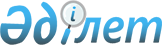 О создании органа по расследованию авиационных происшествийРаспоряжение Евразийского Межправительственного Совета от 14 августа 2017 года № 16
      С учетом информации о намерении Российской Федерации создать вне рамок Евразийского экономического союза международный независимый орган по расследованию авиационных происшествий (далее - орган по расследованию авиационных происшествий) на основе межправительственного соглашения и о заинтересованности Республики Казахстан в участии в процедурах по его созданию: 
      1. Правительству Российской Федерации в 2-недельный срок направить в правительства государств - членов Евразийского экономического союза (далее - государства-члены) предложения по созданию органа по расследованию авиационных происшествий и формированию рабочей группы для их проработки. 
      2. Правительствам заинтересованных государств-членов до 10 сентября 2017 г. направить в Евразийскую экономическую комиссию предложения по созданию органа по расследованию авиационных происшествий и формированию рабочей группы для их проработки.
      3. Евразийской экономической комиссии обеспечить координацию и взаимодействие уполномоченных органов государств-членов и информировать о ходе работы Евразийский межправительственный совет в первом квартале 2018 г. 
      4. Настоящее распоряжение вступает в силу с даты его принятия. 
      Члены Евразийского межправительственного совета:  
					© 2012. РГП на ПХВ «Институт законодательства и правовой информации Республики Казахстан» Министерства юстиции Республики Казахстан
				
От Республики Армения  
От Республики Беларусь  
От Республики Казахстан 
От Кыргызской Республики  
От Российской Федерации  